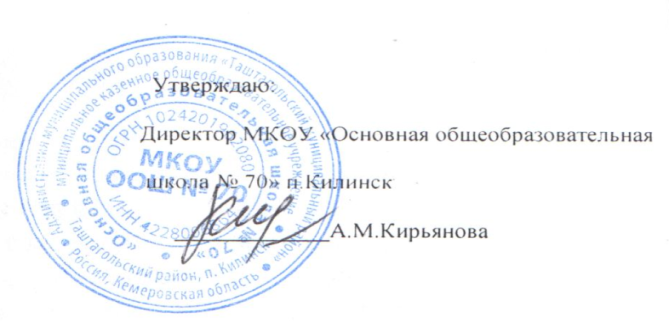 Учебный план Муниципального казенного общеобразовательного учреждения «Основная общеобразовательная школа № 70» (6-ти  дневная учебная неделя)2017-2018 учебный годп.КилинскУчебный планначального общего образования в рамках реализации федерального государственного образовательного стандарта начального общего образования.(выписка из основной образовательной программы начального общего образования)Учебный план основного общего образования в рамках реализации федерального государственного образовательного стандарта основного общего образования.(выписка из основной образовательной программы основного общего образования)Учебный план основное общее образованиеПояснительная записка.        Настоящий  учебный  план  является  одним  из  основных  документов   МКОУ «Основная  общеобразовательная  школа  № 70», задача которого  состоит в том, чтобы  гарантировать  получение обучающимися обязательного  минимума образования  в соответствии  с  государственным   стандартом   и  реализовать   свой  потенциал, развить  свои  способности.Учебный  план  школы  разработан  на  основе:-  Закона «Об  образовании в Российской Федерации» от  29.12.2012г. № 273-ФЗ.- приказа  Министерства  образования  РФ от 09.03.2004г. № 1312 «Об утверждении  федерального  базисного   учебного  плана  и  примерных  учебных  планов для  образовательных  учреждений  Российской  Федерации, реализующих  программы  общего образования» с  сохранением  его  структуры  и  максимального  объема  учебной  нагрузки  обучающихся, с учетом   федерального  и  регионального  компонентов  государственного  образовательного  стандарта  по   классам  и  образовательным   областям.- приказа  Министерства образования и науки Российской Федерации от 20 августа 2008г. № 241 «О внесении изменений в  федеральный  базисный учебный  план и примерные учебные планы для  образовательных учреждений Российской  Федерации, реализующих  программы общего  образования, утвержденные приказом Министерства образования Российской Федерации от 9 марта 2004г. № 1312 «Об утверждении  федерального базисного  плана и примерных учебных планов для образовательных учреждений Российской Федерации, реализующих  программы общего  образования »;- приказа  Министерства образования и науки Российской Федерации от 6 октября 2009г. № 373, зарегистрированный Минюстом России 22 декабря 2009г. № 15785 «Об  утверждении и введении в действие федерального государственного стандарта начального  общего образования».-приказа  Министерства образования и науки Российской Федерации от 26 ноября 2010г. № 1241, зарегистрированный Минюстом России 4 февраля 2011года № 19707 «О внесении изменений в  федеральный государственный образовательный стандарт начального  общего образования, утвержденный приказом  Министерства образования и науки Российской Федерации от 6 октября 2009г. № 373»;- примерной основой образовательной программой начального общего  образования, рекомендованной к использованию Координационным советом при департаменте общего образования Министерства образования и науки Российской  федерации (протокол заседания от  24 -25 июля 2010г. № 1) - приказа  Министерства образования Российской Федерации от 09.03.2004г. № 1089 «Об утверждении  Федерального  компонента государственных образовательных стандартов начального общего, основного общего и среднего(полного) общего образования»;- приказа  Министерства образования и науки Российской Федерации от 30 августа 2010г. № 889 «О внесении изменений в  федеральный  базисный учебный  план и примерные учебные планы для  образовательных учреждений Российской  Федерации, реализующих  программы общего  образования, утвержденные приказом Министерства образования РФ от 9 марта 2004г. № 1312 «Об утверждении  федерального базисного  плана и примерных учебных планов для образовательных учреждений РФ,  реализующих  программы общего  образования»;- приказа  департамента образования и науки Кемеровской области от 16.06.2011 года № 1199 «Об утверждении методических рекомендаций по составлению учебных планов для 1-11 классов общеобразовательных учреждений Кемеровской области на 2011-2012 учебный год»;- приказа  Министерства образования и науки Российской Федерации от 24  декабря 2010г. № 2080 «Об утверждении  федеральных перечней учебников, рекомендованных (допущенных) к использованию в образовательном процессе в образовательных учреждениях, реализующих образовательные программы общего образования и имеющих государственную аккредитацию на 2012-2013 учебный год »;- приказа  департамента образования и науки Кемеровской области от 24.06.2016 года № 1129 «О методических рекомендаций по составлению учебных планов и планов внеурочной деятельности для 1-11(12) классов общеобразовательных организаций Кемеровской области в рамках реализации федеральных государственных образовательных стандартов общего образования»;- дополнения в методические рекомендации по составлению учебных планов и планов внеурочной деятельности для 1-11(12) классов общеобразовательных организаций Кемеровской области в рамках реализации федеральных государственных образовательных стандартов общего образования» направленные в МОУО в соответствии с приказом ДОиНот 24.06.2016 № 1129.          Учебный план разработан для шестидневной рабочей недели. В соответствии с утвержденным СанПиН 2.4.2.2821 – 10 «Санитарно – эпидемиологические  требования к условиям и организации обучения в общеобразовательных учреждениях», постановление  Главного государственного санитарного врача РФ от  29 декабря 2010 года №189, зарегистрировано  в Министерстве  юстиции Российской Федерации 3 марта 2011 года № 19993.       Приказа департамента образования и науки Кемеровской области от 06.07.2015года № 1364 «О реализации федеральных государственных образовательных стандартов начального общего образования и основного общего образования в 2014-2015 учебном году».    От 3 июня 2011года № 1994 «О внесении изменений в федеральный базисный учебный план и примерные учебные планы для образовательных учреждений Российской Федерации, реализующих программы общего образования, утвержденные приказом Министерства образования РФ от 9 марта 2004 года №1312 «Об утверждении федерального базисного учебного плана и примерных учебных планов для образовательных учреждений РФ, реализующих программы общего образования» (об увеличении предельно допустимой учебной нагрузки);       В 4 классе вводится 1 час учебного курса «Основы религиозных культур и светской этики» в соответствии с планом мероприятий по введению с 2012-2013 учебного года во всех субъектах РФ комплексного учебного курса для общеобразовательных учреждений «Основы религиозных культур и светской этики», утвержденным распоряжением Правительства РФ от 28.01.2012 г ода № 84-р, и на основании приказов Минобрнауки России от 31.01.2012 года № 69 «О внесении изменений в федеральный компонент государственных образовательных стандартов начального общего, основного общего, утвержденной приказом Министерства образования РФ от 5 марта 2004 года № 1089 «Об утверждении федерального компонента государственных образовательных стандартов начального общего, основного общего образования»; от 1 февраля 2012 года № 74 «О внесении изменений федеральной базисной учебный план и примерные учебные планы для образовательных учреждений РФ, реализующих программы общего образования», утвержденные приказом Министерства образования РФ от 9 марта 2004 года № 1312«Об утверждении федерального базисного учебного плана и примерных учебных планов для образовательных учреждений РФ, реализующих программы общего образования»; и на основании приказа № 460 от 28.02.2012 года департамента образования и науки Кемеровской области «О подготовке к введению в общеобразовательных учреждениях Кемеровской области в 2012-2013 учебном году комплексного учебного курса «Основы религиозных культур и светской этики»;      Приказы департамента образования и науки Кемеровской области: - от 16.06.2011 года № 1199 «О методических рекомендациях  по составлению учебных планов для 1-11 классов общеобразовательных учреждений Кемеровской области на 2011-2012 учебный год» (наименование приказа изменено в соответствии с приказом от 21.10.2011 № 2047 «О внесении изменений в приказ от 16.06.2011 № 1199);- от 28.02.2012 № 460 «О подготовке к введению в общеобразовательных учреждениях Кемеровской области в 2012-1213 учебном году комплексного учебного курса «Основы религиозных культур и светской этики»; - от 21.05.2012 № 1106 «О дополнениях в методические рекомендации по составлению учебных планов для 1-11 классов общеобразовательных учреждений Кемеровской области на 2011-2012 учебный год»;- от 29.04.2013 № 859 «О реализации федеральных государственных образовательных стандартов начального общего и основного общего образования в 2013-2014 учебном году».           В 1 классе – 5-ти дневная учебная неделя (первое полугодие: урок – 35 минут, второе полугодие – 40 минут. Домашнее  задание не задается, дети обучаются в первую смену. Дополнительные  каникулы в феврале. Динамическая  пауза в середине учебного дня – 40 минут).            Во  2-9 классах – длительность урока 45 минут.           В начальных классах с целью профилактики утомления, нарушения осанки, зрения обучающихся на уроках проводятся физкультминутки и гимнастика для глаз при обучении письму, чтению, математике.            С 1 по 9 класс до начало учебных занятий проводится  утренняя  зарядка.          Настоящий  учебный   план  разработан  с учетом  основных  требований: -федеральный компонент касательно учебных предметов, а так же общего количества часов в каждом классе на каждой ступени обучения  взят  без  изменений;         Строго  соблюдается  максимальная  учебная нагрузка  обучающихся.В целом содержание  учебного  плана  соответствует  основным целям  школы, создаются  условия  для  обучения, воспитания и развития  детей. Каждая  образовательная  область  с  ее образовательными  компонентами строится по вертикали.                          Предметная  область Русский язык и литературное чтение включает  изучение  русского  языка и  литературного чтения в 1-4  классах.       «Русский  язык» в начальной школе - практический курс, задача которого  состоит  в том, чтобы  научить  детей  правильно  говорить, читать, писать, обогатить  речь  обучающихся, дать  начальные  сведения по  языку  и  литературе. Часы  берутся  только  из инвариантной  части учебного  плана.        Литературное чтение,  как учебный  предмет,  играет  важную роль в системе  школьного  гуманитарного  образования: в начальных  классах  закладываются     основы  читательской  культуры, умение  осмысленно  и  выразительно  читать; в основной  школе  обучающийся  учится   овладевать  мастерством  читателя,  свободной  и яркой  собственной речью; в старших   классах  происходит  становление  духовного  мира  обучающегося,  формирование  внутренней потребности  личности в непрерывном  совершенствовании, в реализации  и  развитии  своих  творческих возможностей.       На первой ступени обучения преподавание литературного чтения в 1-4 классах осуществляется за счет часов федерального компонента (в 1-4 кл. по 4 ч).          Овладение иностранным языком как средством общения предполагает развитие у обучающихся коммуникативной компетенции, основу которой составляют коммуникативные умения, сформированные на базе языковых знаний и навыков. Изучение иностранного языка осуществляется на двух ступенях обучения: в начальной школе со 2 кл. по 4 класс по – 2 часа в неделю.          Математика в начальной школе изучается в 1-4 классах по 4 часа за счет часов  федерального компонента учебного плана.         Курс информатики введен в учебный план первой ступени обучения во  2,3, 4 классах по 1 часу – из части, формируемой участниками образовательных отношений.            В начальной школе учебный предмет «Окружающий мир» изучается с 1 по 4 класс по 2 часа в неделю. Учебный предмет является интегрированным. В его содержание дополнительно введены развивающие модули и разделы социально-гуманитарной направленности, а также элементы основ безопасности жизнедеятельности.           В 4 классе вводится учебный предмет – «Основы религиозных культур и светской этики». Модуль – «Основы православной культуры».          Предметная область - Искусство в 1- 4 классах делится на учебные предметы «Музыка»  и «Изобразительное искусство» – по 1 часу.         Учебный предмет  «Технология» - в 1-4 классах по 1 часу - за счет  часов федерального компонента .      Учебный предмет «Физическая культура» преподается с 1по 4 класс за счет  часов федерального компонента - 3  часа.     В основной школе  обучение русскому  языку предполагает  изучение  основ   науки  и  языка, развитие  речи обучающихся, формирование  орфографических и пунктуационных  навыков. Учебные часы  федерального компонента в 5 - 6 класса распределены следующим образом:      Предметная область – Филология, куда входят  учебные предметы: «Русский язык» в 5 кассе – 4 часа, в 6 классе - 6 часов, «Литература»  по - 3 часа в 5и 6 классах, в 7 классе 2 часа и «Иностранный язык» по - 3 часа в 5 -  7 классах.      Предметная область – Математика и информатика, в 5,6 классах входит учебный предмет «Математика»  –  по 5 часов. В 7 классе – алгебра- 3 часа. Геометрия  – 2 часа и 1 час добавлен из формируемой участниками образовательного процесса.      Предметная область – Общественно-научные предметы - учебные предметы «Всеобщая история»  – 2 часа – в 5 классе, по 1 часу – в 6,7 классах. «Обществознание» -  по 1 часу – 5-7 классах, «География» - по 1 часу – 5,6 кл. и 2 часа в 7 классе.        В естественно-научные предметы входит учебный предмет «Биология» - по 1 часу в 5,6 кл.. 2 часа – в 7 кл. учебный предмет «Физика» в 7 кл. – 2 часа.Предметная область – Искусство содержит  Учебные предметы «Музыка», «Изобразительное искусство» по - 1 часу в 5, 6  и 7 классах.В предметную область Технология входит учебный предмет «Технология» - по 2 часа в 5,6 кл., в 7 классе – 1 час. Основы  духовно-нравственной культуры народов России – 1 час в 5 классе.Учебный предмет «Физическая культура» преподается в 5, 6 и 7 классах  за счет  часов федерального компонента – по 3  часа.Из части, формируемой участниками образовательных отношений в 5 классе выделяются часы на: ОБЖ – 1 час, информатику – 1 час, русский язык – 1 час. В 6 классе:  ОБЖ – 1 час, информатика – 1 час. Технология – 1 час в 7 классе.В основной школе  обучение русскому  языку продолжает  изучение  основ   науки  и  языка, развитие  речи обучающихся, формирование  орфографических и пунктуационных  навыков. Учебные часы  федерального компонента с 7-9 класс распределены следующим образом: русский язык  русский язык 7 класс – 4ч.,  русский язык 8 класс – 3ч., :русский язык 9 класс – 2ч., и 1 час русского языка из регионального (национально-регионального) компонента.   Обучение  преподавания литературы осуществляется за счет часов федерального компонента. По 2 часа в 7,8 классах, в 9 классе – 3 часа.     Изучение иностранного языка осуществляется на второй ступени обучения: с 7-9 класс по – 3 часа в неделю за счет федерального компонента  в классах базового уровня.         Без базовой математической подготовленности сегодня невозможна постановка образования современного человека. Преподавания математики в школе преследует определенные цели: овладение конкретными  математическими знаниями, необходимыми для применения в практической деятельности, изучения смежных дисциплин и продолжения образования, интеллектуального развития обучающихся, формирования представлений о математике как методе познания действительности и части человеческой культуры. В основной школе в 7-9 классах по 5 часов в неделю.         Курс информатики введен в учебный план второй ступенях обучения.           В 7 классе –  1 час  из компонента образовательного учреждения. Учебные предметы Информатика 8 кл – 1 час, 9 кл. – 2 часа из федерального компонента учебного плана. Цель: формирование у школьников первоначальных представлений о месте и значении информатики в деятельности человека.       Преподавание истории в основной школе  ведется за счет часов федерального компонента с 7 класса по 9 класс – по 2 часа. В 9 классе 1 час истории добавлена из регионального (национально-регионального) компонента. Обществознание (включая экономику и право) ведется по 1 часу с 7-9 класс за счет часов федерального компонента, по программе Л.Н.Боголюбова. Учебный предмет является интегрированным, построен по модульному принципу и включает содержательные разделы: «Общество», «Человек», «Социальная сфера», «Политика», «Экономика», и «Право».      География ведется за счет часов федерального компонента с 7 по 9 классы по – 2 часа в неделю.         Главное значение географии – дать обучающимся объективную картину мира в котором они живут, показать особенности взаимодействия человека и природы, помочь обучающимся овладеть основами географической культуры.       На основании письма департамента образования науки от 27.06.2007 года № 2566/03, изучение обучающихся содержания образования краеведческой направленности «Краеведческий модуль» осуществляется в рамках соответствующих учебных предметов федерального компонента: история в 9 классе – 1 час, география в 6 классе -  1 час, биология в 6 классе – 1 час, искусство в 8 классе – 1 час, технология в 8 классе – 1 час из регионального (национально-регионального) компонента.Учебный предмет «Физика» - по 2 часа с 7 по 8 класс, химия – 8-9 класс по 2 часа.     Учебный предмет «Искусство» изучается с 7 по 9 классы за счет часов федерального компонента учебного плана. В  7 классе – 2 часа учебного предмета «Искусство (Музыка и ИЗО)». На основании письма департамента образования науки от 27.06.2007 года № 2566/03, изучение обучающихся содержания образования краеведческой направленности «Краеведческий модуль» осуществляется в рамках соответствующих учебных предметов федерального компонента: история в 9 классе – 1 час, география в 6 классе -  1 час, биология в 6 классе – 1 час, искусство в 8 классе – 1 час, технология в 8 классе – 1 час из регионального (национально-регионального) компонента.       Учебный предмет «Искусство» изучается в 9 классе – 1 час. Таким образом, преподавание данного учебного предмета стало непрерывным.       Учебный предмет «Физическая культура» преподается с 1по 9 классы за счет  часов федерального компонента 3  часа. Физическая культура преподается по комплексной программе физического воспитания обучающихся 1 – 11кл. В.И.Лях, А.А.Зданевич.        ОБЖ  изучается с 1 –го класса, знания по данному предмету даются на уроках «Окружающего мира». В начальной школе со 2кл. по 4 кл. ОБЖ изучается интегрировано. В основной школе из федерального компонента дан  1 час – в 8 классе  учебного предмета «ОБЖ», в 9 классе 1 час дан из регионального (национально-регионального) компонента, в  6 классе – 1 час  передается  в компонент образовательных отношений.  В связи с переходом на профильное обучение с 2006 года на территории Кемеровской области (приказ Департамента образования Администрации Кемеровской области № 2961/07 от 27.06.2006 года) в школах вводится предпрофильная подготовка на базе 9 классов,  в связи с этим в школе вводятся элективные курсы: «Выбор профессии» - курс рассчитан на 35 часов, «Технология работы с контрольно-измерительными материалами ОГЭ по математике» - 35 часов. «Черчение» 35ч, направленного на формирование графической культуры обучающихся, развития мышления, а также творческого потенциала личности (автор А.Д.Ботвинников).        Годовую промежуточную аттестацию проходят все обучающиеся 2-9 классов. Промежуточная аттестация обучающихся за год может проводиться письменно, устно, в других формах.       Формами проведения годовой письменной аттестации во 2-9 классах являются: контрольная работа,    диктант, изложение с разработкой плана его содержания, сочинение или изложение с творческим заданием, тест и др.       К устным формам годовой аттестации относятся: проверка техники чтения, защита реферата, зачет, собеседование и другие.        Все формы аттестации проводятся во время учебных занятий: в рамках учебного расписания.        Продолжительность контрольного мероприятия не должна превышать времени отведенного на 1 - 2 стандартных урока.        В соответствии с периодом врабатываемости в учебный процесс и шкалой трудности отдельных предметов, а также возрастными нормами физиологического развития обучающихся, контрольное мероприятие проводится не ранее 2-го урока и не позднее 4-го.       Учебный план гарантирует овладение выпускниками школы необходимый минимум знаний, умений и навыков, обеспечивающих возможности продолжения образования.Рационально  используется региональный компонент, который находит  отражение  в тематическом  планировании  по  учебным  предметам (русский язык  9 кл. -1 ч., история 9 кл. – 1 ч.,  ОБЖ  9 кл. 1 час,  технология 8 кл. -1 ч., искусство (Музыка и ИЗО)  8 кл. – 1ч. Часы учебного предмета «Технология» в 9 классе передаются в компонент образовательного учреждения для организации предпрофильной подготовки обучающихся.Предметные  областиУчебные предметыКоличество часов в неделюКоличество часов в неделюКоличество часов в неделюКоличество часов в неделюВсего Предметные  областиУчебные предметыІІ ІІ І І ІVВсего Обязательная частьРусский язык и литературное чтение Русский язык555520Русский язык и литературное чтение Литературное чтение444416Иностранный языкИностранный язык-2226Математика и информатикаМатематика444416Обществознание и естествознаниеОкружающий мир22228Основы религиозных культур и светской этикиОсновы религиозных культур и светской этики---11ИскусствоМузыка11114ИскусствоИзобразительное искусство11114ТехнологияТехнология 11114Физическая культураФизическая культура333312ИТОГОИТОГО2123232491Часть, формируемая участниками образовательного процесса.Часть, формируемая участниками образовательного процесса.3328Информатика Информатика 1113Предельно допустимая недельная нагрузка при 5-дневной учебной недели.Предельно допустимая недельная нагрузка при 5-дневной учебной недели.21Предельно допустимая недельная нагрузка при 6-дневной учебной недели.Предельно допустимая недельная нагрузка при 6-дневной учебной недели.26262699Предметные областиУчебныепредметыКлассыКоличество часов в неделюКоличество часов в неделюКоличество часов в неделюКоличество часов в неделюПредметные областиУчебныепредметыКлассыVVӀVӀӀВсегоОбязательная частьРусский язык и литератураРусский язык46414Русский язык и литератураЛитература3328Иностранный языкИностранный язык3339Математика и информатикаМатематика5510Математика и информатикаАлгебра33Математика и информатикаГеометрия22Математика и информатикаИнформатика11Общественно-научные предметыВсеобщая история2114Общественно-научные предметыИстория России112Общественно-научные предметыОбществознание1113Общественно-научные предметыГеография1124Основы духовно-нравственной культуры народов РоссииОсновы духовно-нравственной культуры народов России11Естественно-научные предметы Физика22Естественно-научные предметы ХимияЕстественно-научные предметы Биология1124ИскусствоМузыка1113ИскусствоИзобразительное искусство1113ТехнологияТехнология2215Физическая культура и Основы безопасности жизнедеятельностиОсновы безопасности жизнедеятельности11Физическая культура и Основы безопасности жизнедеятельностиФизическая культура3339Итого28293188Часть, формируемая участниками образовательного процессаЧасть, формируемая участниками образовательного процесса44412Основы безопасности жизнедеятельностиОсновы безопасности жизнедеятельности112ИнформатикаИнформатика112Русский языкРусский язык11ТехнологияТехнология11Геометрия Геометрия 1Максимально допустимая недельная нагрузка при    6-дневной учебной неделе Максимально допустимая недельная нагрузка при    6-дневной учебной неделе 3233 35100Учебные предметыитогоУчебные предметы8 класс9 классРусский язык325Литература 235Иностранный язык336Математика 5510Информатика и ИКТ123История 224Обществознание (включая экономику и право)112География 224Физика 224Химия 224Биология 224Искусство (Музыка)11Искусство(Музыка и ИЗО )11Технология 11Основы безопасности жизнедеятельности11Физическая культура336ИТОГО313061Региональный (национально-региональный) компонент235Русский язык11История 11Основы безопасности жизнедеятельности11Искусство (ИЗО)11Технология11Компонент образовательного учреждения336Курсы по выборуВыбор профессии11Технология работы с КИМами ОГЭ по математике11Черчение 11Предельно допустимая аудиторная нагрузка при 6-дневной учебной неделе.363672